Умение готовить — это умение заботиться о себе и близких. Вот почему так важно научить ребёнка всему, что делаете сами на кухне. Для детей этот опыт будет увлекательным, главное — заинтересовать. Именно  поэтому, 25 декабря  2020  года   на очередном занятии  по социально  бытовой   ориентировке  учащиеся  6х классов  под руководством Бейсекеевой З.Р. ознакомились   с различными видами бутербродов, с образованием слова «бутерброд», научились самостоятельному их приготовлению, удовлетворяя тем самым  свои  потребности  в проявлении самостоятельности и фантазии.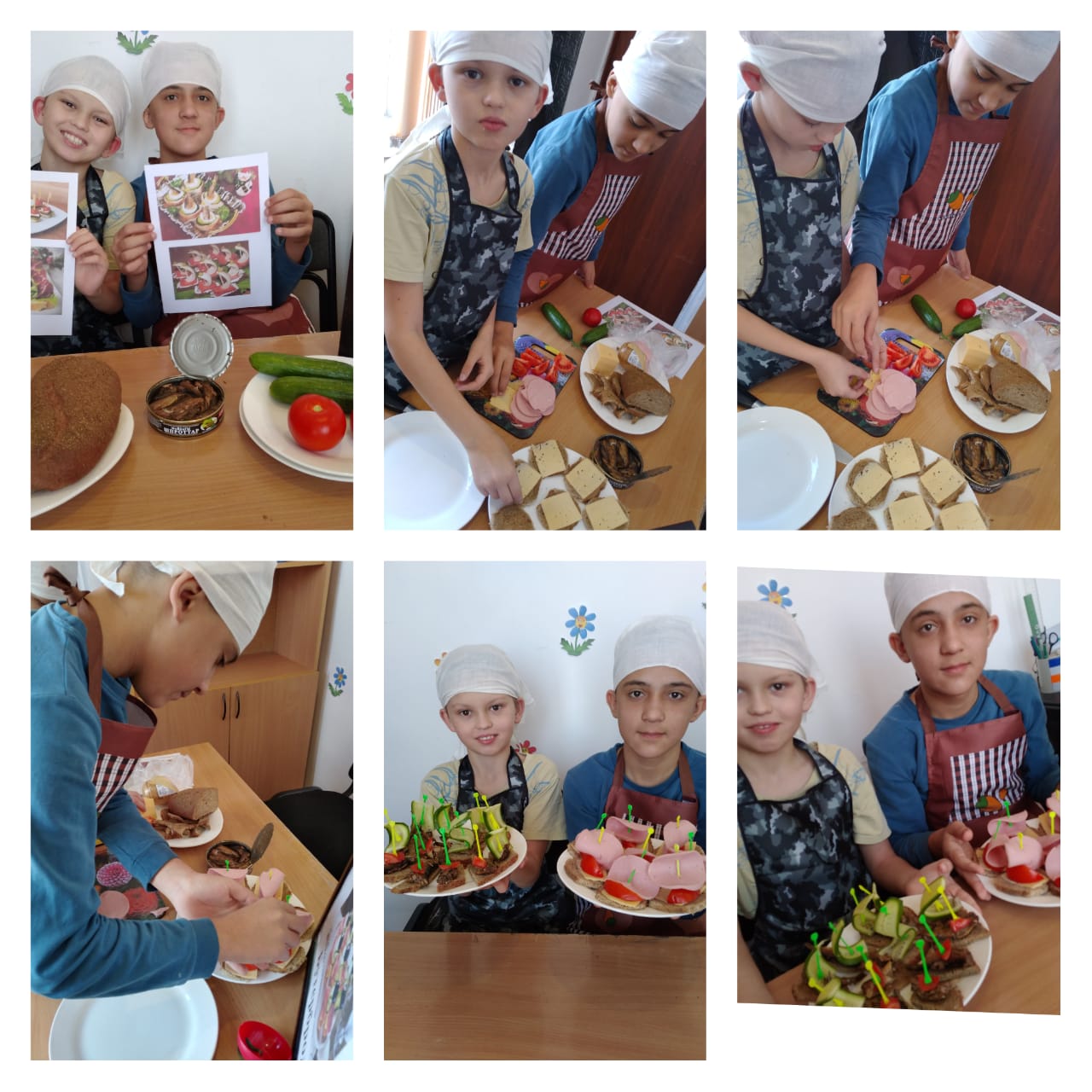 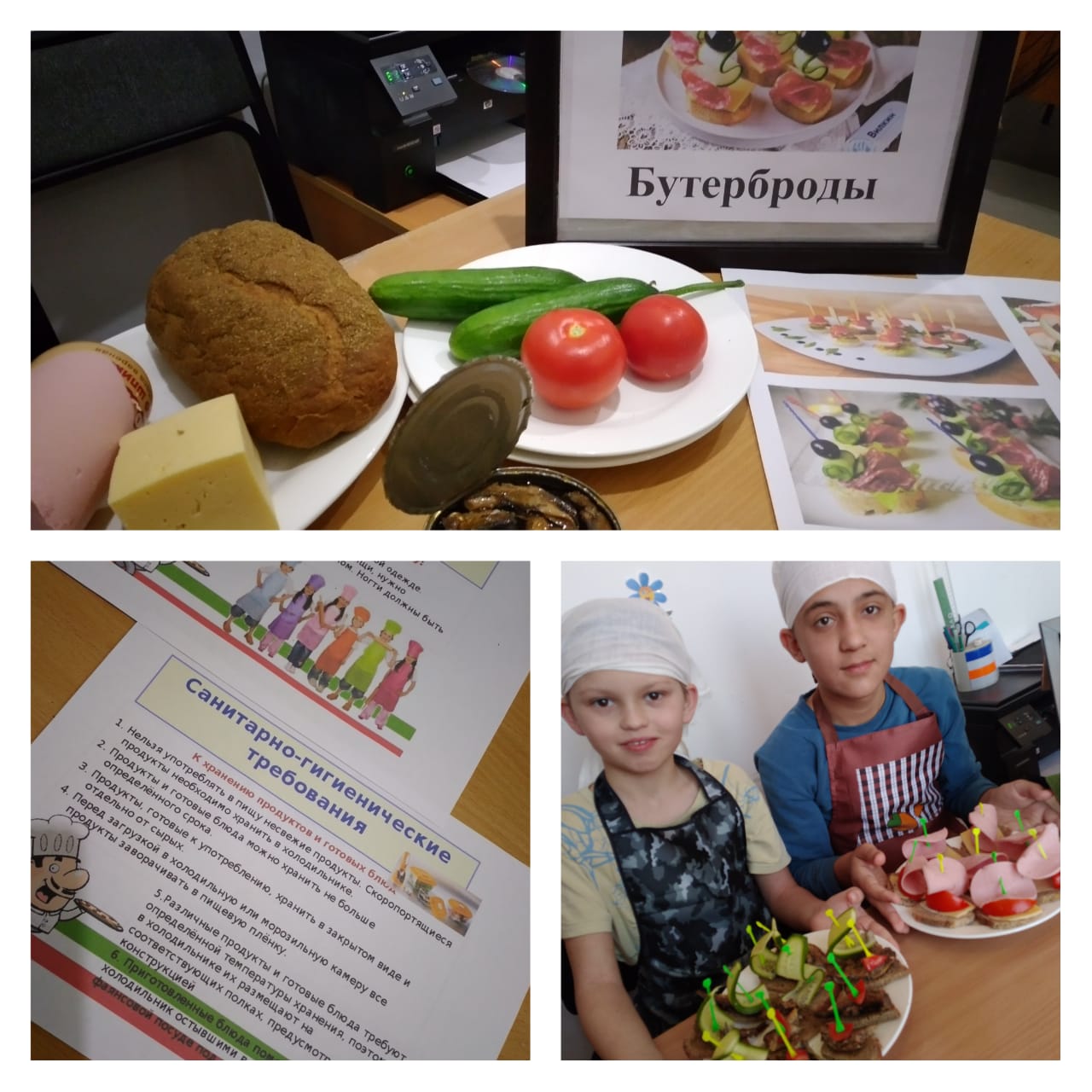 